⇑FAX送信方向2019年度　子育ち連携部会公開講座※申込みにあたってお預かりする個人情報は、本会の運営、今後のご案内以外の目的には使用しません。案内を希望された方には、今後、催しのご案内をお送りさせていただきます。HRCビルへのご案内【住所】大阪市港区波除4-1-37　　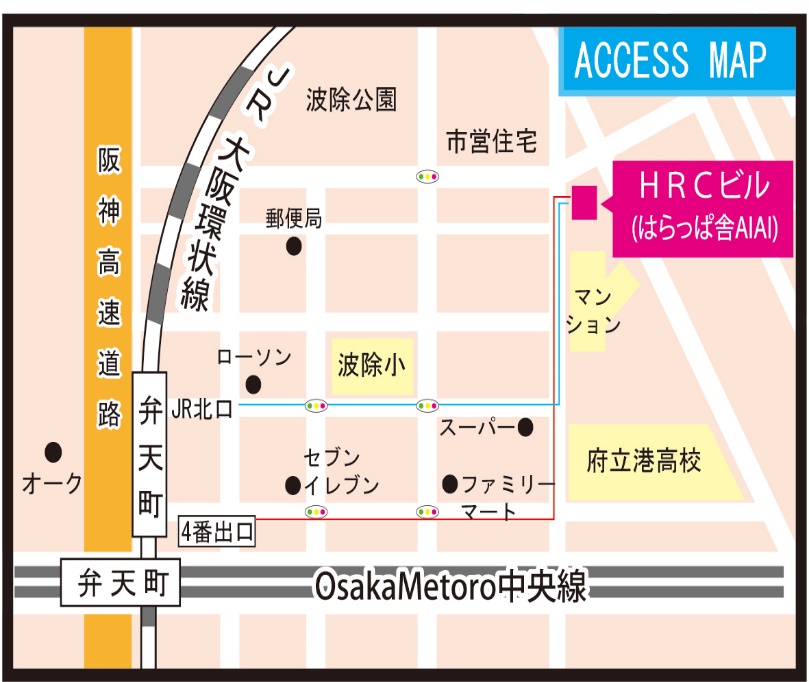 【電車でのアクセス】・ＪＲ環状線「弁天町」駅北口より600m徒歩8分 （エレベーターご利用の場合は、南口）・OsakaMetoro「弁天町」駅4番出口より　700ｍ徒歩10分【駐車場】コインパーキングあり　　【ビルへの入り方】・休日は、ビル入口の自動扉が開きません。案内掲示にしたがい、通用口あるいはスロープからお入り下さい。【ビルの設備】・車いす用トイレは９Fにあります。多目的ベッド付きトイレは、当ビルにはございません。そのほか、何かご不明な点がございましたら、遠慮なくおたずねください。ＦＡＸ　０６－４３９４－８５０１⇑FAX送信方向2019年度　子育ち連携部会公開講座※申込みにあたってお預かりする個人情報は、本会の運営、今後のご案内以外の目的には使用しません。案内を希望された方には、今後、催しのご案内をお送りさせていただきます。HRCビルへのご案内【住所】大阪市港区波除4-1-37　　【電車でのアクセス】・ＪＲ環状線「弁天町」駅北口より600m徒歩8分 （エレベーターご利用の場合は、南口）・OsakaMetoro「弁天町」駅4番出口より　700ｍ徒歩10分【駐車場】コインパーキングあり　　【ビルへの入り方】・休日は、ビル入口の自動扉が開きません。案内掲示にしたがい、通用口あるいはスロープからお入り下さい。【ビルの設備】・車いす用トイレは９Fにあります。多目的ベッド付きトイレは、当ビルにはございません。そのほか、何かご不明な点がございましたら、遠慮なくおたずねください。ＦＡＸ　０６－４３９４－８５０１ふりがなお名前所属・学校などがあればTELメールアドレス参加講座＊〇をおつけください。第1講（10：00～12：00）第2講（12：50～14：20）第2講（12：50～14：20）第2講（12：50～14：20）第3講（14：30～16：00）参加講座＊〇をおつけください。今後、子ども情報研究センターからの案内を（↓いずれかに○をつけてください）希望する　　・　　　希望しない 　　 ・届いている今後、子ども情報研究センターからの案内を（↓いずれかに○をつけてください）希望する　　・　　　希望しない 　　 ・届いている今後、子ども情報研究センターからの案内を（↓いずれかに○をつけてください）希望する　　・　　　希望しない 　　 ・届いている今後、子ども情報研究センターからの案内を（↓いずれかに○をつけてください）希望する　　・　　　希望しない 　　 ・届いている今後、子ども情報研究センターからの案内を（↓いずれかに○をつけてください）希望する　　・　　　希望しない 　　 ・届いている今後、子ども情報研究センターからの案内を（↓いずれかに○をつけてください）希望する　　・　　　希望しない 　　 ・届いているふりがなお名前所属・学校などがあればTELメールアドレス参加講座＊〇をおつけください。第1講（10：00～12：00）第2講（12：50～14：20）第2講（12：50～14：20）第2講（12：50～14：20）第3講（14：30～16：00）参加講座＊〇をおつけください。今後、子ども情報研究センターからの案内を（↓いずれかに○をつけてください）希望する　　・　　　希望しない 　　 ・届いている今後、子ども情報研究センターからの案内を（↓いずれかに○をつけてください）希望する　　・　　　希望しない 　　 ・届いている今後、子ども情報研究センターからの案内を（↓いずれかに○をつけてください）希望する　　・　　　希望しない 　　 ・届いている今後、子ども情報研究センターからの案内を（↓いずれかに○をつけてください）希望する　　・　　　希望しない 　　 ・届いている今後、子ども情報研究センターからの案内を（↓いずれかに○をつけてください）希望する　　・　　　希望しない 　　 ・届いている今後、子ども情報研究センターからの案内を（↓いずれかに○をつけてください）希望する　　・　　　希望しない 　　 ・届いている